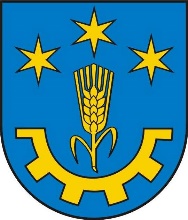 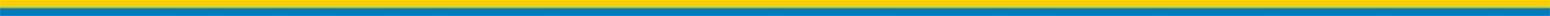 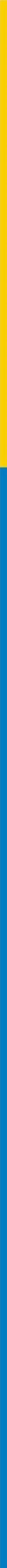 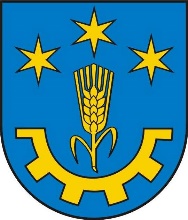 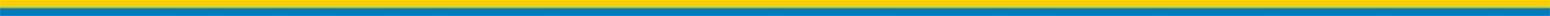 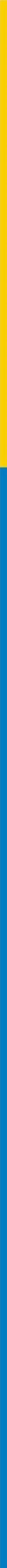     Znak: PL-I.6733.2.2023                                                            Gorzyce, dnia 10 luty 2023 r.OBWIESZCZENIEw sprawie wszczęcia postępowania  administracyjnego dla ustalenia 
 lokalizacji inwestycji celu publicznegoStosownie do art. 49 ustawy z dnia 14 czerwca 1960 roku Kodeks postępowania administracyjnego (tekst jedn. Dz. U. z 2022 r. poz. 2000 z późn. zm.) w związku z art. 53 ust. 1 ustawy z dnia 27 marca 2003 roku o planowaniu i zagospodarowaniu przestrzennym (tekst jedn. Dz. U. z 2022 r. poz. 503 z późn. zm.),Wójt Gminy Gorzyce zawiadamia,                                    - że na wniosek z dnia 20 stycznia 2023 roku Gminy Gorzyce ul. Sandomierska 75, 
39-432 Gorzyce                    -  zostało wszczęte postępowanie administracyjne w sprawie wydania decyzji o ustaleniu lokalizacji inwestycji celu publicznego polegającej na budowie sieci wodociągowej 
i kanalizacji sanitarnej na działkach nr ewid. 2787/3, 2788, 3385/2 w miejscowości Orliska, gmina Gorzyce         			 Zainteresowani mogą zapoznać się z dokumentami dotyczącymi niniejszej sprawy w Urzędzie Gminy w Gorzycach, ul. Sandomierska 75, 39-432 Gorzyce 
w Biurze Obsługi Interesantów na parterze  w dniach pracy urzędu, w godzinach
800  - 1500   (zgodnie z art. 49 KPA doręczenie uważa się za dokonane po upływie 
14 dni od dnia publicznego ogłoszenia).Wójt 
Leszek SurdyPouczenie. W toku postępowania strony oraz ich przedstawiciele i pełnomocnicy mają obowiązek zawiadomić organ administracji o każdej zmianie swego adresu. W razie zaniedbania tego obowiązku doręczenie pisma pod dotychczasowy adres ma skutek prawny (art. 41 § 1 i 2 ustawy 
z dnia 14 czerwca 1960 r. KPA  (tj. Dz.U. z 2022 r. poz. 2000 z późn. zm.)                                                                                                                    Sporządził: podinspektor Bartłomiej Paciorek tel. 15 8362 075 w.12